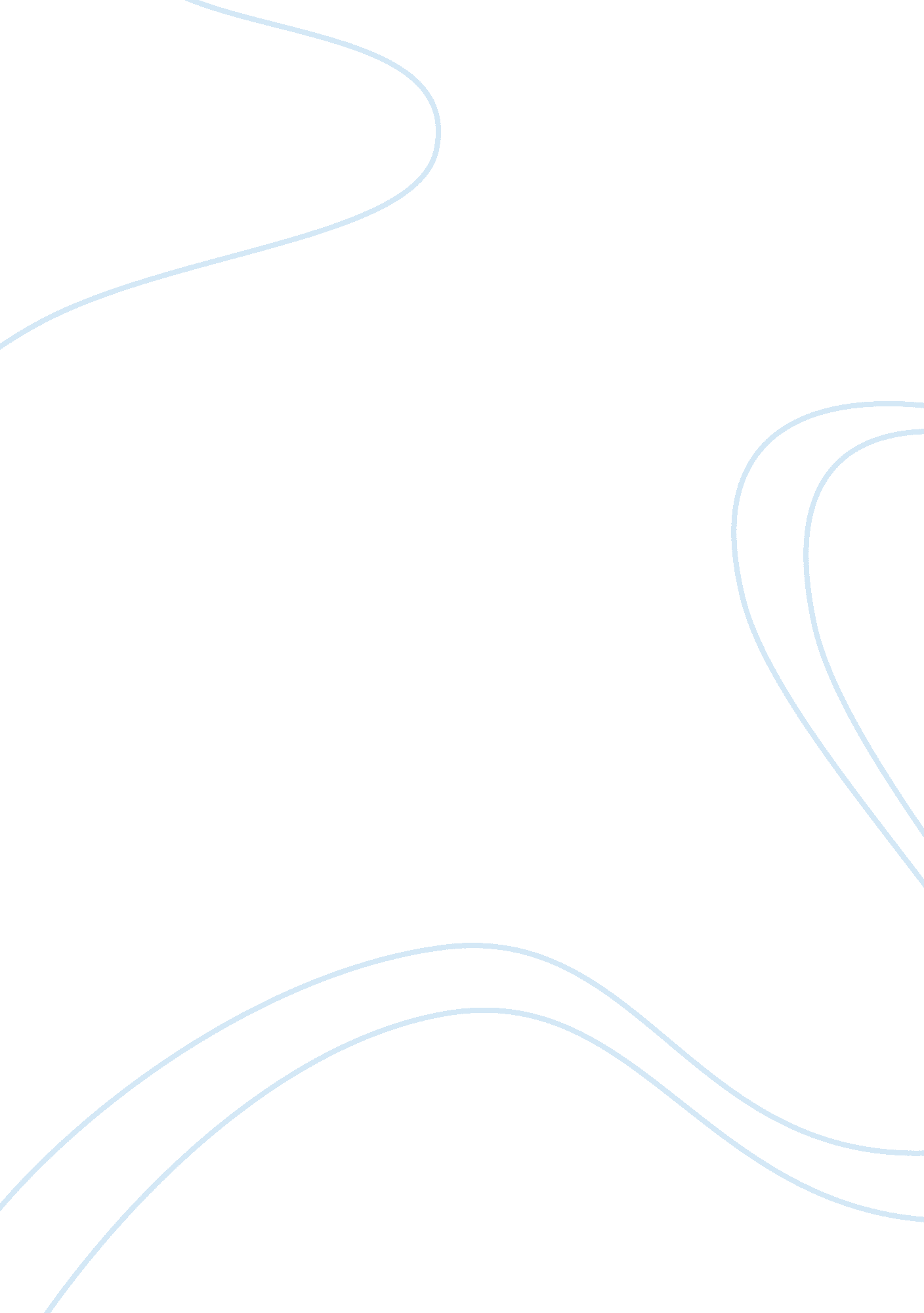 Gun control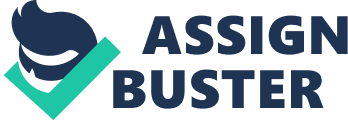 Whether you are in favor of stronger gun control laws or you are entirely against them, you will need to state your case with a gun control essay at some point in your educational career. Luckily, there are a multitude of resources on help with writing gun control essays, and some sites even offer free samples and free entirely written papers on the subject. And while you may want to create your own article or essay, you still can use the resources that are available to you online. These resources primarily will share with you the finer points of both side of the gun control debate. On the pro side, they will have useful data and statistics that show just how dangerous guns are today and how easily they can get into the wrong hands. The statistics may include the number of shootings each year and the percentage of those shootings that occur because someone purchased a gun through nontraditional means or via illegal channels. Or they might point to the whole issue of keeping our kids safer by preventing people from gaining easy access to guns and doing what has been become all too common in our culture: taking them out in public and wreaking havoc on the populous. On the con side, gun control points could include the Second Amendment, which states that every man has the right to bear arms. It additionally could include information on the percentage of people who buy their guns through normal channels and who use them solely for hunting and protection purposes. There usually are statistics on this side of the gun control debate as well, including the number of licensed gun owners versus the number of gun owners who eschew the proper channels and buy their guns from illegal dealers. Just like most debates that exist today, there are two strong and fervent sides of the gun control debate here. In your essay, unless you are asked to present both sides you have to pick one. Do whatever feels more natural to you, since you most likely have an opinion on the subject. Then use these gun control resources to establish an outline of your essay, including researching the finer statistics that will strengthen your case. Before you know it, your essay will be almost entirely written and you will likely have more insight into both sides of the debate too. 